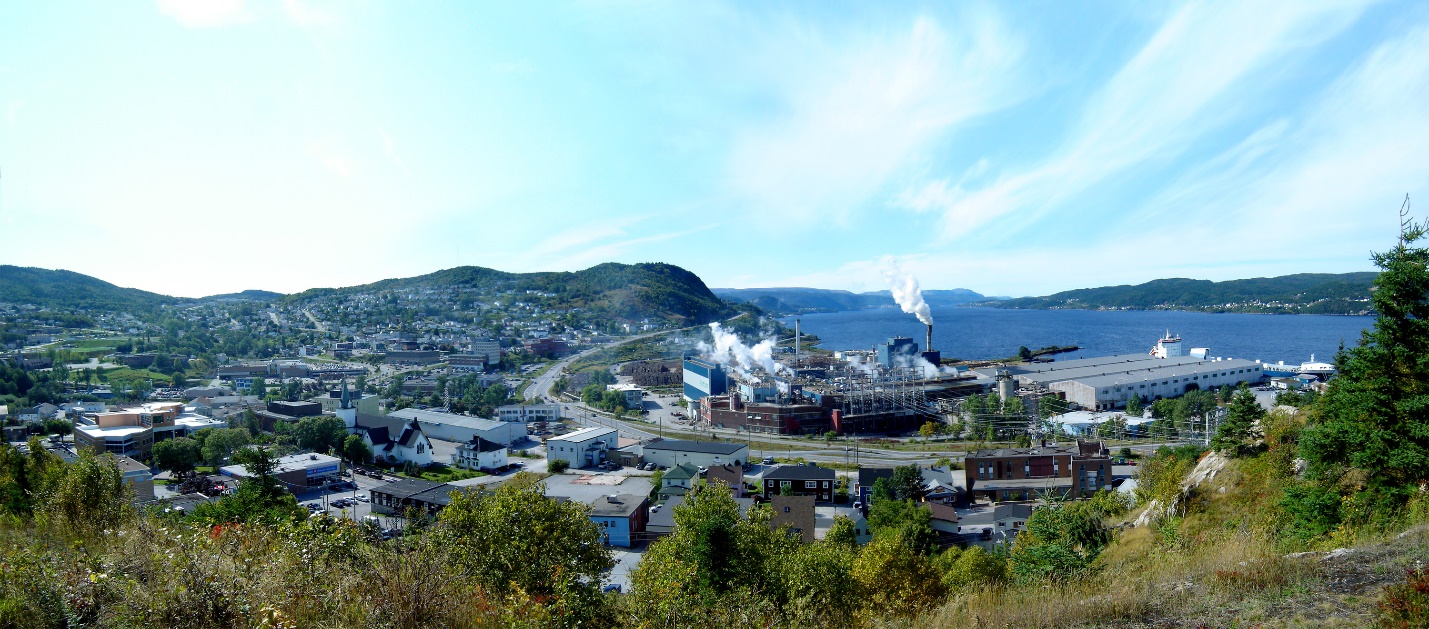 Photo Copywrite: City of Corner BrookCity of Corner BrookCOMMUNITY GRANTS2019Community Grant Application If you have questions, need additional assistance, or have suggestions contact Finance & AdministrationCity of Corner Brook5 Park StreetPhone: 709-637-1512City of Corner Grant Program InformationAnnually, as part of the budget process the City of Corner Brook awards grants intended for programs and events by community organizations.  The grant program is intended to provide financial assistance toward projects or events that enhance the quality of life for residents of Corner Brook, and further strategic goals. It is NOT the intent of the City to provide recurrent sustainable funding to any organization. Program or Event title:Start and end date:Summary-Please provide a short description and activities of the proposed project/event (bullets or a short sentence)Project Budget Including-Please provide the revenue/expenses and amount requested from the City for the proposed project/event.Project or Event Alignment:  The current City of Comer Brook’s grant focus is Tourism and Downtown Development, Green Initiatives, and Health and Wellness.Which area does is your project/event support? How does it align with the City of Corner Brook’s focus?Outcomes and MeasurementList the Outcomes:Project/event related goals and outcomes1.2.3.What do you want to accomplish? MeasurementsHow are you measuring success?Community Partnerships What relevant partnerships does your organization have and how do you cost share or support each other?Community ImpactHow does your program or project meet a community need? Does the project or event have a large impact on residents? Explain? Outline the benefits.Additional Information·Add any other applicable documents strengthen your application ·Financial statements, organizational strategic plan, insurance certificate·Current Board of Directors list, proof of incorporation, minutes of most recent Annual General Meeting.Applicant Signature and title_______________________				_______________________Signature 									Title  I agree to submit a final Grants Accountability Statement/Report  at the end of the project including at least 3 high quality digital photos that the City of Corner Brook has rights to publish within 60 days of the project/ event completion.Organizational Capacity and Description Organization Contact Information TOTAL Project or Event BUDGET $______________TOTAL AMOUNT REQUESTED FROM THE CITY OF CORNER BROOK $______  Tourism and Downtown Development Project/Event that draws people to the Downtown or attracts tourists to our City  Green Initiative Project/Event that will help build an environmentally sustainable City or green initiate  Health and Wellness Project/Event that improve the health and wellness of the City of Corner Brook citizensOrganization DescriptionPlease provide a brief description of the organization, mission, collaboration or network and the work you doOrganization DescriptionPlease provide a brief description of the organization, mission, collaboration or network and the work you doOrganization DescriptionPlease provide a brief description of the organization, mission, collaboration or network and the work you doOrganization DescriptionPlease provide a brief description of the organization, mission, collaboration or network and the work you doHave you previously received City of Corner Brook funding?Have you previously received City of Corner Brook funding?¨Yes¨NoWhen did you receive funding When did you receive funding  DateHow many staff does your organization have?How many staff does your organization have?Is your organization primarily run by volunteers?Is your organization primarily run by volunteers?¨YesNoHow many volunteers do you have?____Is your organization a registered charitable organization? _____Is your organization a registered charitable organization? _____Is your organization a registered charitable organization? _____Organization Name: Mailing Address:Executive Director Name:Phone Number:Executive Director Name:EmailBoard Chair or TreasurerPhone Number:Board Chair or TreasurerEmailStaff contact :Phone Number:Staff contact :Email